UNDERGRADUATE CURRICULUM COMMITTEE (UCC)
PROPOSAL FORM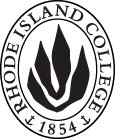 Cover page	scroll over blue text to see further important instructions: [if not working select “COMMents on rollover” in your Word preferences under view] please read these.N.B. Please do not use highlight to select choices within a category but simply delete the options that do not apply to your proposal (e.g. in A.2 if this is a course revision proposal, just delete the creation and deletion options and the various program ones, so it reads “course revision”) Do not ever delete any of the numbered categories—if they do not apply leave them blank. ALL numbered categories in section (A) must be completed. If there are no resources impacted it is okay to put “none” in A. 7B.  NEW OR REVISED COURSES  Delete section B if the proposal does not include a new or revised course. As in section A. do not highlight but simply delete suggested options not being used. Always fill in b. 1 and B. 3 for context.D. SignaturesChanges that affect General Education in any way MUST be approved by ALL Deans and COGE Chair.Changes that directly impact more than one department/program MUST have the signatures of all relevant department chairs, program directors, and their relevant dean (e.g. when creating/revising a program using courses from other departments/programs). Check UCC manual 4.2 for further guidelines on whether the signatures need to be approval or acknowledgement.Proposals that do not have appropriate approval signatures will not be considered. Type in name of person signing and their position/affiliation.Send electronic files of this proposal and accompanying catalog copy to curriculum@ric.edu and a printed signature copy of this whole form to the current Chair of UCC. Check UCC website for due dates.D.1. Approvals: required from programs/departments/deans who originate the proposal. THESE may include multiple departments, e.g., for joint/interdisciplinary proposals. D.2. Acknowledgements: REQUIRED from OTHER PROGRAMS/DEPARTMENTS (and their relevant deans if not already included above) that are IMPACTED BY THE PROPOSAL. SIGNATURE DOES NOT INDICATE APPROVAL, ONLY AWARENESS THAT THE PROPOSAL IS BEING SUBMITTED. CONCERNS SHOULD BE BROUGHT TO THE UCC COMMITTEE MEETING FOR DISCUSSION; all faculty are welcome to attend.A.1. Course or programVIR 304 Clinical Education IIVIR 304 Clinical Education IIVIR 304 Clinical Education IIVIR 304 Clinical Education IIReplacing A. 1b. Academic unitFaculty of Arts and Sciences Faculty of Arts and Sciences Faculty of Arts and Sciences Faculty of Arts and Sciences A.2. Proposal typeCourse:  creation Course:  creation Course:  creation Course:  creation A.3. OriginatorEric HallHome departmentBiology/Health SciencesBiology/Health SciencesBiology/Health SciencesA.4. Context and Rationale Note: Must include additional information in smart tip for all new programsClinical education is a vital part of all imaging programs.  It is vital that students can demonstrate the skills needed to provide appropriate patient care and clinical competence in a variety of clinical procedures.  Students are required to complete clinical competencies to be eligible for the national certification exam in Vascular Interventional Radiography.This course is required for the BS in Medical Imaging, Certified Radiographer VIR degree and for the Certificate of Undergraduate Study in VIRClinical education is a vital part of all imaging programs.  It is vital that students can demonstrate the skills needed to provide appropriate patient care and clinical competence in a variety of clinical procedures.  Students are required to complete clinical competencies to be eligible for the national certification exam in Vascular Interventional Radiography.This course is required for the BS in Medical Imaging, Certified Radiographer VIR degree and for the Certificate of Undergraduate Study in VIRClinical education is a vital part of all imaging programs.  It is vital that students can demonstrate the skills needed to provide appropriate patient care and clinical competence in a variety of clinical procedures.  Students are required to complete clinical competencies to be eligible for the national certification exam in Vascular Interventional Radiography.This course is required for the BS in Medical Imaging, Certified Radiographer VIR degree and for the Certificate of Undergraduate Study in VIRClinical education is a vital part of all imaging programs.  It is vital that students can demonstrate the skills needed to provide appropriate patient care and clinical competence in a variety of clinical procedures.  Students are required to complete clinical competencies to be eligible for the national certification exam in Vascular Interventional Radiography.This course is required for the BS in Medical Imaging, Certified Radiographer VIR degree and for the Certificate of Undergraduate Study in VIRClinical education is a vital part of all imaging programs.  It is vital that students can demonstrate the skills needed to provide appropriate patient care and clinical competence in a variety of clinical procedures.  Students are required to complete clinical competencies to be eligible for the national certification exam in Vascular Interventional Radiography.This course is required for the BS in Medical Imaging, Certified Radiographer VIR degree and for the Certificate of Undergraduate Study in VIRA.5. Student impactMust include to explain why this change is being made?Improved readiness for working in the hospital or clinical environment.Improved readiness for working in the hospital or clinical environment.Improved readiness for working in the hospital or clinical environment.Improved readiness for working in the hospital or clinical environment.Improved readiness for working in the hospital or clinical environment.A.6. Impact on other programs NoneNoneNoneNoneNoneA.7. Resource impactFaculty PT & FT: This course will be taught by LSMI faculty.This course will be taught by LSMI faculty.This course will be taught by LSMI faculty.This course will be taught by LSMI faculty.A.7. Resource impactLibrary:NoneNoneNoneNoneA.7. Resource impactTechnologyNoneNoneNoneNoneA.7. Resource impactFacilities:NoneNoneNoneNoneA.8. Semester effectiveFall 2022 A.9. Rationale if sooner than next Fall A.9. Rationale if sooner than next FallA.10. INSTRUCTIONS FOR CATALOG COPY:  Use the Word copy versions of the catalog sections found on the UCC Forms and Information page. Cut and paste into a single file ALL the relevant pages from the college catalog that need to be changed. Use the tracked changes feature to show how the catalog will be revised as you type in the revisions. If totally new copy, indicate where it should go in the catalog. If making related proposals a single catalog copy that includes all changes is preferred. Send catalog copy as a separate single Word file along with this form.A.10. INSTRUCTIONS FOR CATALOG COPY:  Use the Word copy versions of the catalog sections found on the UCC Forms and Information page. Cut and paste into a single file ALL the relevant pages from the college catalog that need to be changed. Use the tracked changes feature to show how the catalog will be revised as you type in the revisions. If totally new copy, indicate where it should go in the catalog. If making related proposals a single catalog copy that includes all changes is preferred. Send catalog copy as a separate single Word file along with this form.A.10. INSTRUCTIONS FOR CATALOG COPY:  Use the Word copy versions of the catalog sections found on the UCC Forms and Information page. Cut and paste into a single file ALL the relevant pages from the college catalog that need to be changed. Use the tracked changes feature to show how the catalog will be revised as you type in the revisions. If totally new copy, indicate where it should go in the catalog. If making related proposals a single catalog copy that includes all changes is preferred. Send catalog copy as a separate single Word file along with this form.A.10. INSTRUCTIONS FOR CATALOG COPY:  Use the Word copy versions of the catalog sections found on the UCC Forms and Information page. Cut and paste into a single file ALL the relevant pages from the college catalog that need to be changed. Use the tracked changes feature to show how the catalog will be revised as you type in the revisions. If totally new copy, indicate where it should go in the catalog. If making related proposals a single catalog copy that includes all changes is preferred. Send catalog copy as a separate single Word file along with this form.A.10. INSTRUCTIONS FOR CATALOG COPY:  Use the Word copy versions of the catalog sections found on the UCC Forms and Information page. Cut and paste into a single file ALL the relevant pages from the college catalog that need to be changed. Use the tracked changes feature to show how the catalog will be revised as you type in the revisions. If totally new copy, indicate where it should go in the catalog. If making related proposals a single catalog copy that includes all changes is preferred. Send catalog copy as a separate single Word file along with this form.A.10. INSTRUCTIONS FOR CATALOG COPY:  Use the Word copy versions of the catalog sections found on the UCC Forms and Information page. Cut and paste into a single file ALL the relevant pages from the college catalog that need to be changed. Use the tracked changes feature to show how the catalog will be revised as you type in the revisions. If totally new copy, indicate where it should go in the catalog. If making related proposals a single catalog copy that includes all changes is preferred. Send catalog copy as a separate single Word file along with this form.A.11. List here (with the relevant urls), any RIC website pages that will need to be updated (to which your department does not have access) if this proposal is approved, with an explanation as to what needs to be revised:A.11. List here (with the relevant urls), any RIC website pages that will need to be updated (to which your department does not have access) if this proposal is approved, with an explanation as to what needs to be revised:A.11. List here (with the relevant urls), any RIC website pages that will need to be updated (to which your department does not have access) if this proposal is approved, with an explanation as to what needs to be revised:A.11. List here (with the relevant urls), any RIC website pages that will need to be updated (to which your department does not have access) if this proposal is approved, with an explanation as to what needs to be revised:A.11. List here (with the relevant urls), any RIC website pages that will need to be updated (to which your department does not have access) if this proposal is approved, with an explanation as to what needs to be revised:A.11. List here (with the relevant urls), any RIC website pages that will need to be updated (to which your department does not have access) if this proposal is approved, with an explanation as to what needs to be revised:Old (for revisions only)ONLY include information that is being revised, otherwise leave blank. NewExamples are provided within some of the boxes for guidance, delete just the examples that do not apply.B.1. Course prefix and number VIR 304B.2. Cross listing number if anyB.3. Course title Clinical Education IIB.4. Course description Students, under direct and indirect supervision, are introduced to further clinical skills through observation and participation in VIR procedures. Emphasis is placed on the integration of clinical and didactic education. 8 contact hours.B.5. Prerequisite(s)Acceptance into the programB.6. OfferedSpring  B.7. Contact hours 8 B.8. Credit hours4B.9. Justify differences if any90 hours/clinical credit- standard for imaging programs90 hours/clinical credit- standard for imaging programsB.10. Grading system Letter grade  B.11. Instructional methodsInternshipB.11.a  Delivery Method| Clinical  | Small group | B.12.  CATEGORIES       12. a. How to be usedRequired for Certification       12 b. Is this an Honors          course?NO       12. c. General Education          N.B. Connections must include at                      least 50% Standard Classroom          instruction.NO       12. d.  Writing in the        Discipline (WID)NOB.13. How will student performance be evaluated?Clinical work and clinical competenciesB.14 Recommended class-size10B.15. Redundancy statementB. 16. Other changes, if anyB.17. Course learning outcomes: List each one in a separate rowProfessional Org.Standard(s), if relevantHow will each outcome be measured?Perform a variety of VIR procedures under direct and indirect supervisionClinical competencies given by the clinical instructor or clinical faculty. Competency is assessed using a standard competency evaluation form created specifically for the vascular interventional radiology programDemonstrate ALARA principles (radiation safety) at all times.Clinical competencies given by the clinical instructor or clinical faculty. Competency is assessed using a standard competency evaluation form created specifically for the vascular interventional radiology programDemonstrate knowledge of the various types of imaging equipment used in VIR. Clinical competencies given by the clinical instructor or clinical faculty. Competency is assessed using a standard competency evaluation form created specifically for the vascular interventional radiology programDemonstrate effective communication skills with patients and the entire healthcare team.Clinical competencies given by the clinical instructor or clinical faculty. Competency is assessed using a standard competency evaluation form created specifically for the vascular interventional radiology programDemonstrate competence in patient care activities during VIR procedures including standard precautions, the use of contrast, and emergency care. Clinical competencies given by the clinical instructor or clinical faculty. Competency is assessed using a standard competency evaluation form created specifically for the vascular interventional radiology programDemonstrate image processing and image archival and retrieval process according to current clinical standards.Clinical competencies given by the clinical instructor or clinical faculty. Competency is assessed using a standard competency evaluation form created specifically for the vascular interventional radiology programB.18. Topical outline: DO NOT INSERT WHOLE SYLLABUS, JUST A TWO-TIER TOPIC OUTLINE. Proposals that ignore this request will be returned for revision.No topical outline not needed for clinical class.NamePosition/affiliationSignatureDateEric HallProgram Director of Medical Imaging*approved via e-mail1/21/2022Dana KolibachukChair of Biology*approved via e-mail1/21/2022Earl SimsonDean of  FASEarl Simson2/4/2022NamePosition/affiliationSignatureDateTab to add rows